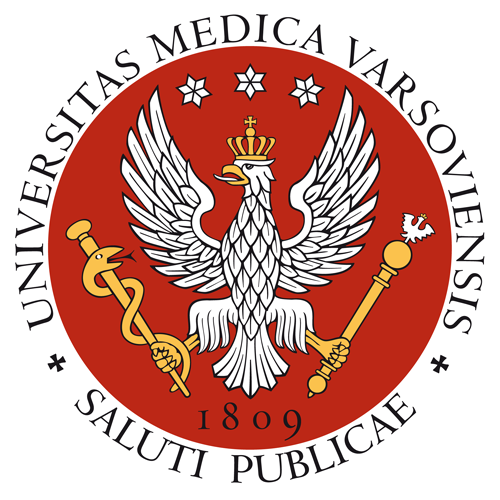 Signature of the person responsible for the syllabusSignature of the Head of the UnitImprintImprintFaculty name:Faculty of Medicine and DentistryEducation program (field of study, level and educational profile, form of studies, e.g., Public Health, 1st level studies, practical profile, full time):Faculty of Medicine and Dentistry, English Dentistry Division, full cycle, practical profile, intramural, full timeAcademic year:2019/2020Module/subject name:Practical aspects of clinical and radiological anatomy of teeth in modern endodontics.Subject code (from the Pensum system):Educational units:Department Dental Comprehensive CareMedical University of WarsawBienieckiego 6 Warszawa - 9 hDepartment of Dental and Maxillofacial Radiology, Medical University of WarsawBienieckiego 6,  Warszawa – 3 hDepartment of PedodonticsMedical University of WarsawBinieckiego 6Warszawa - 3 hHead of the unit/s:Associate Professor Izabela Strużycka DMD, PhDStudy year (the year during which the respective subject is taught):II - IVStudy semester (the semester during which the respective subject is taught):summerModule/subject type (basic, corresponding to the field of study, optional):Optional courseTeachers (names and surnames and degrees of all academic teachers of respective subjects):Associate Professor Izabela Strużycka DMD, PhDProfessor Dorota Olczak Kowalczyk DMD, PhDProfessor Kazimierz Szopiński MD, PhDHubert Gołąbek DMDPiotr Regulski DMD, PhDPiotr Rożniatowski DMDArtur Wierciński DMDERASMUS YES/NO (Is the subject available for students under the ERASMUS programme?):YESA person responsible for the syllabus (a person to which all comments to the syllabus should be reported)Associate Professor Izabela Strużycka DMD, PhDNumber of ECTS credits:0.75Educational goals and aimsEducational goals and aimsTo familiarize the students with the anatomy of the primary and  permanent teeth, their development and anatomic variantsTo familiarize the students with the clinical importance of anatomic variations in conservative dentistry and pedodonticsTo familiarize the students with radiologic image of normal teeth and their variants.To familiarize the students with the principles of preparation of tooth cavity to modern endodontic treatmentTo familiarize the students with the anatomy of the primary and  permanent teeth, their development and anatomic variantsTo familiarize the students with the clinical importance of anatomic variations in conservative dentistry and pedodonticsTo familiarize the students with radiologic image of normal teeth and their variants.To familiarize the students with the principles of preparation of tooth cavity to modern endodontic treatmentInitial requirementsInitial requirementsInitial requirementsInitial requirementsInitial requirementsInitial requirementsInitial requirementsInitial requirementsInitial requirementsInitial requirementsCompleted course of normal anatomyCompleted course of histology and embryologyCompleted course of normal anatomyCompleted course of histology and embryologyCompleted course of normal anatomyCompleted course of histology and embryologyCompleted course of normal anatomyCompleted course of histology and embryologyCompleted course of normal anatomyCompleted course of histology and embryologyCompleted course of normal anatomyCompleted course of histology and embryologyCompleted course of normal anatomyCompleted course of histology and embryologyCompleted course of normal anatomyCompleted course of histology and embryologyCompleted course of normal anatomyCompleted course of histology and embryologyCompleted course of normal anatomyCompleted course of histology and embryologyLearning outcomes corresponding to the subjectLearning outcomes corresponding to the subjectLearning outcomes corresponding to the subjectLearning outcomes corresponding to the subjectLearning outcomes corresponding to the subjectLearning outcomes corresponding to the subjectLearning outcomes corresponding to the subjectLearning outcomes corresponding to the subjectLearning outcomes corresponding to the subjectLearning outcomes corresponding to the subjectA list of course learning outcomesA list of course learning outcomesA list of course learning outcomesA list of course learning outcomesA list of course learning outcomesA list of course learning outcomesA list of course learning outcomesA list of course learning outcomesA list of course learning outcomesA list of course learning outcomesSymbol of course learning outcomesSymbol of course learning outcomesSymbol of course learning outcomesDescription of course learning outcomesDescription of course learning outcomesDescription of course learning outcomesDescription of course learning outcomesDescription of course learning outcomesDescription of course learning outcomesThe reference to programme learning outcomes (number)   W1   W1   W1Know and differentiate the anatomic features of primary and permanent teeth, the most common clinical variants, the clinical importance of the anatomic variants, the anatomy and histology of primary and immature permanent teethKnow and differentiate the anatomic features of primary and permanent teeth, the most common clinical variants, the clinical importance of the anatomic variants, the anatomy and histology of primary and immature permanent teethKnow and differentiate the anatomic features of primary and permanent teeth, the most common clinical variants, the clinical importance of the anatomic variants, the anatomy and histology of primary and immature permanent teethKnow and differentiate the anatomic features of primary and permanent teeth, the most common clinical variants, the clinical importance of the anatomic variants, the anatomy and histology of primary and immature permanent teethKnow and differentiate the anatomic features of primary and permanent teeth, the most common clinical variants, the clinical importance of the anatomic variants, the anatomy and histology of primary and immature permanent teethKnow and differentiate the anatomic features of primary and permanent teeth, the most common clinical variants, the clinical importance of the anatomic variants, the anatomy and histology of primary and immature permanent teethA.W1, A.W2, A.W3    W2    W2    W2Know the morphology of the pulp spaces of the permanent teeth and the most common anatomic variants of the pulp spacesKnow the morphology of the pulp spaces of the permanent teeth and the most common anatomic variants of the pulp spacesKnow the morphology of the pulp spaces of the permanent teeth and the most common anatomic variants of the pulp spacesKnow the morphology of the pulp spaces of the permanent teeth and the most common anatomic variants of the pulp spacesKnow the morphology of the pulp spaces of the permanent teeth and the most common anatomic variants of the pulp spacesKnow the morphology of the pulp spaces of the permanent teeth and the most common anatomic variants of the pulp spacesA.W1, A.W3     W3     W3     W3Know the radiologic appearance  of normal primary and permanent teeth in dental radiography, orthopantomography, extraoral radiography and cone beam computed tomography (CBCT)Know the radiologic appearance  of normal primary and permanent teeth in dental radiography, orthopantomography, extraoral radiography and cone beam computed tomography (CBCT)Know the radiologic appearance  of normal primary and permanent teeth in dental radiography, orthopantomography, extraoral radiography and cone beam computed tomography (CBCT)Know the radiologic appearance  of normal primary and permanent teeth in dental radiography, orthopantomography, extraoral radiography and cone beam computed tomography (CBCT)Know the radiologic appearance  of normal primary and permanent teeth in dental radiography, orthopantomography, extraoral radiography and cone beam computed tomography (CBCT)Know the radiologic appearance  of normal primary and permanent teeth in dental radiography, orthopantomography, extraoral radiography and cone beam computed tomography (CBCT)A.W1, A.W3    W4    W4    W4Know the radiologic appearance of tooth developmentKnow the radiologic appearance of tooth developmentKnow the radiologic appearance of tooth developmentKnow the radiologic appearance of tooth developmentKnow the radiologic appearance of tooth developmentKnow the radiologic appearance of tooth developmentA.W1, A.W2, A.W3    W5    W5    W5Know the radiologic appearance of the most common developmental variants in dental radiography, orthopantomography, extraoral radiography and cone beam computed tomography (CBCT)Know the radiologic appearance of the most common developmental variants in dental radiography, orthopantomography, extraoral radiography and cone beam computed tomography (CBCT)Know the radiologic appearance of the most common developmental variants in dental radiography, orthopantomography, extraoral radiography and cone beam computed tomography (CBCT)Know the radiologic appearance of the most common developmental variants in dental radiography, orthopantomography, extraoral radiography and cone beam computed tomography (CBCT)Know the radiologic appearance of the most common developmental variants in dental radiography, orthopantomography, extraoral radiography and cone beam computed tomography (CBCT)Know the radiologic appearance of the most common developmental variants in dental radiography, orthopantomography, extraoral radiography and cone beam computed tomography (CBCT)A.W1, A.W3         W6         W6         W6Know and understand the clinical importance of the anatomic variants in context of modern endodontic treatmentKnow and understand the clinical importance of the anatomic variants in context of modern endodontic treatmentKnow and understand the clinical importance of the anatomic variants in context of modern endodontic treatmentKnow and understand the clinical importance of the anatomic variants in context of modern endodontic treatmentKnow and understand the clinical importance of the anatomic variants in context of modern endodontic treatmentKnow and understand the clinical importance of the anatomic variants in context of modern endodontic treatmentA.W1, A.W3Forms of classesForms of classesForms of classesForms of classesForms of classesForms of classesForms of classesForms of classesForms of classesForms of classesFormFormNumber of hoursNumber of hoursNumber of hoursNumber of hoursNumber of groupsNumber of groupsNumber of groupsNumber of groupsLectureLectureSeminarSeminar151515151111Practical classesPractical classesSubject topics and educational contentsSubject topics and educational contentsSubject topics and educational contentsSubject topics and educational contentsSubject topics and educational contentsSubject topics and educational contentsSubject topics and educational contentsSubject topics and educational contentsSubject topics and educational contentsSubject topics and educational contentseg.:L1-Lecture 1 – The subject of the lecture….- Curriculum content;……- Lecturer- prof.  Jan Nowak MD PhDL2-Lecture 2 – The subject of the lecture….- Curriculum content;……- Lecturer- prof.  Jan Nowak MD PhDS1-Seminar 1 – The subject of the seminar….- Curriculum content;……- Lecturer- prof. Jan Nowak MD PhDeg.:L1-Lecture 1 – The subject of the lecture….- Curriculum content;……- Lecturer- prof.  Jan Nowak MD PhDL2-Lecture 2 – The subject of the lecture….- Curriculum content;……- Lecturer- prof.  Jan Nowak MD PhDS1-Seminar 1 – The subject of the seminar….- Curriculum content;……- Lecturer- prof. Jan Nowak MD PhDeg.:L1-Lecture 1 – The subject of the lecture….- Curriculum content;……- Lecturer- prof.  Jan Nowak MD PhDL2-Lecture 2 – The subject of the lecture….- Curriculum content;……- Lecturer- prof.  Jan Nowak MD PhDS1-Seminar 1 – The subject of the seminar….- Curriculum content;……- Lecturer- prof. Jan Nowak MD PhDeg.:L1-Lecture 1 – The subject of the lecture….- Curriculum content;……- Lecturer- prof.  Jan Nowak MD PhDL2-Lecture 2 – The subject of the lecture….- Curriculum content;……- Lecturer- prof.  Jan Nowak MD PhDS1-Seminar 1 – The subject of the seminar….- Curriculum content;……- Lecturer- prof. Jan Nowak MD PhDeg.:L1-Lecture 1 – The subject of the lecture….- Curriculum content;……- Lecturer- prof.  Jan Nowak MD PhDL2-Lecture 2 – The subject of the lecture….- Curriculum content;……- Lecturer- prof.  Jan Nowak MD PhDS1-Seminar 1 – The subject of the seminar….- Curriculum content;……- Lecturer- prof. Jan Nowak MD PhDeg.:L1-Lecture 1 – The subject of the lecture….- Curriculum content;……- Lecturer- prof.  Jan Nowak MD PhDL2-Lecture 2 – The subject of the lecture….- Curriculum content;……- Lecturer- prof.  Jan Nowak MD PhDS1-Seminar 1 – The subject of the seminar….- Curriculum content;……- Lecturer- prof. Jan Nowak MD PhDeg.:L1-Lecture 1 – The subject of the lecture….- Curriculum content;……- Lecturer- prof.  Jan Nowak MD PhDL2-Lecture 2 – The subject of the lecture….- Curriculum content;……- Lecturer- prof.  Jan Nowak MD PhDS1-Seminar 1 – The subject of the seminar….- Curriculum content;……- Lecturer- prof. Jan Nowak MD PhDeg.:L1-Lecture 1 – The subject of the lecture….- Curriculum content;……- Lecturer- prof.  Jan Nowak MD PhDL2-Lecture 2 – The subject of the lecture….- Curriculum content;……- Lecturer- prof.  Jan Nowak MD PhDS1-Seminar 1 – The subject of the seminar….- Curriculum content;……- Lecturer- prof. Jan Nowak MD PhDeg.:L1-Lecture 1 – The subject of the lecture….- Curriculum content;……- Lecturer- prof.  Jan Nowak MD PhDL2-Lecture 2 – The subject of the lecture….- Curriculum content;……- Lecturer- prof.  Jan Nowak MD PhDS1-Seminar 1 – The subject of the seminar….- Curriculum content;……- Lecturer- prof. Jan Nowak MD PhDeg.:L1-Lecture 1 – The subject of the lecture….- Curriculum content;……- Lecturer- prof.  Jan Nowak MD PhDL2-Lecture 2 – The subject of the lecture….- Curriculum content;……- Lecturer- prof.  Jan Nowak MD PhDS1-Seminar 1 – The subject of the seminar….- Curriculum content;……- Lecturer- prof. Jan Nowak MD PhDThe subject of the seminarThe subject of the seminarCurriculum contentCurriculum contentCurriculum contentLecturerLecturerS1 – seminar 1 W1S1 – seminar 1 W1S1 – seminar 1 W1Clinical anatomy of primary and immature permanent teethClinical anatomy of primary and immature permanent teethAnatomic features of primary and immature permanent teethMost common anatomic variantsClinical importance of the clinical variantsDifferentiation of primary and immature permanent teethAnatomic features of primary and immature permanent teethMost common anatomic variantsClinical importance of the clinical variantsDifferentiation of primary and immature permanent teethAnatomic features of primary and immature permanent teethMost common anatomic variantsClinical importance of the clinical variantsDifferentiation of primary and immature permanent teethPiotr Rożniatowski DMDPiotr Rożniatowski DMDS2 – seminar 2 W2S2 – seminar 2 W2S2 – seminar 2 W2Anatomy of mature permanent teethAnatomy of mature permanent teethMorphology of the pulp spaces and most common anatomic variants of mature permanent teethMorphology of the pulp spaces and most common anatomic variants of mature permanent teethMorphology of the pulp spaces and most common anatomic variants of mature permanent teethArtur Wierciński DMDHubert Gołąbek DMDArtur Wierciński DMDHubert Gołąbek DMDS3 – seminar 3 W3S3 – seminar 3 W3S3 – seminar 3 W3Clinical importance of anatomic variation of permanent teeth in the context of endodontic treatment part 1Clinical importance of anatomic variation of permanent teeth in the context of endodontic treatment part 1Principles of preparation of the pulp spaces for endodontic treatment Principles of preparation of the pulp spaces for endodontic treatment Principles of preparation of the pulp spaces for endodontic treatment Huber Gołąbek DMDArtur Wierciński DMDHuber Gołąbek DMDArtur Wierciński DMDS4 – seminar 4 W4S4 – seminar 4 W4S4 – seminar 4 W4Clinical anatomy of the teethClinical anatomy of the teethRadiologic features of normal teeth and the most important anatomic variants in dental radiography, orthopantomography, extraraoral radiography and cone beam computed tomography (CBCT)Radiologic features of normal teeth and the most important anatomic variants in dental radiography, orthopantomography, extraraoral radiography and cone beam computed tomography (CBCT)Radiologic features of normal teeth and the most important anatomic variants in dental radiography, orthopantomography, extraraoral radiography and cone beam computed tomography (CBCT)Professor Kazimierz Szopiński MD, PhDPiotr Regulski DMD, PhDProfessor Kazimierz Szopiński MD, PhDPiotr Regulski DMD, PhDS5 – seminar 5 W5,W6S5 – seminar 5 W5,W6S5 – seminar 5 W5,W6Clinical importance of anatomic variation of permanent teeth in the context of endodontic treatment part 2Clinical importance of anatomic variation of permanent teeth in the context of endodontic treatment part 2Principles of preparation of  root cannals for endodontic treatmentPrinciples of preparation of  root cannals for endodontic treatmentPrinciples of preparation of  root cannals for endodontic treatmentAssociate Professor Izabela Strużycka DMD, PhDHubert Gołąbek DMDAssociate Professor Izabela Strużycka DMD, PhDHubert Gołąbek DMDMethods of verification of learning outcomesMethods of verification of learning outcomesMethods of verification of learning outcomesMethods of verification of learning outcomesMethods of verification of learning outcomesMethods of verification of learning outcomesMethods of verification of learning outcomesMethods of verification of learning outcomesMethods of verification of learning outcomesMethods of verification of learning outcomesLearning outcome corresponding to the subject (symbol)Forms of classes (symbol)Forms of classes (symbol)Forms of classes (symbol)Methods of verification of 
a learning outcomeMethods of verification of 
a learning outcomeMethods of verification of 
a learning outcomeCredit receiving criteriaCredit receiving criteriaCredit receiving criteria      W1-W6             S             S             SPresence on the seminars. Evaluation of the involvement in discussions.Presence on the seminars. Evaluation of the involvement in discussions.Presence on the seminars. Evaluation of the involvement in discussions.Presence and active participation in seminars. Obtaining a positive grade from teacher leading classes.Presence and active participation in seminars. Obtaining a positive grade from teacher leading classes.Presence and active participation in seminars. Obtaining a positive grade from teacher leading classes.Evaluation criteriaEvaluation criteriaEvaluation criteriaEvaluation criteriaEvaluation criteriaEvaluation criteriaEvaluation criteriaEvaluation criteriaEvaluation criteriaEvaluation criteriaForm of receiving credit in a subject: 100% presence on the seminars is obligatory. In case of absence, the term and a form of getting a credit from seminar should be individually established with the teacher conducting classes.Form of receiving credit in a subject: 100% presence on the seminars is obligatory. In case of absence, the term and a form of getting a credit from seminar should be individually established with the teacher conducting classes.Form of receiving credit in a subject: 100% presence on the seminars is obligatory. In case of absence, the term and a form of getting a credit from seminar should be individually established with the teacher conducting classes.Form of receiving credit in a subject: 100% presence on the seminars is obligatory. In case of absence, the term and a form of getting a credit from seminar should be individually established with the teacher conducting classes.Form of receiving credit in a subject: 100% presence on the seminars is obligatory. In case of absence, the term and a form of getting a credit from seminar should be individually established with the teacher conducting classes.Form of receiving credit in a subject: 100% presence on the seminars is obligatory. In case of absence, the term and a form of getting a credit from seminar should be individually established with the teacher conducting classes.Form of receiving credit in a subject: 100% presence on the seminars is obligatory. In case of absence, the term and a form of getting a credit from seminar should be individually established with the teacher conducting classes.Form of receiving credit in a subject: 100% presence on the seminars is obligatory. In case of absence, the term and a form of getting a credit from seminar should be individually established with the teacher conducting classes.Form of receiving credit in a subject: 100% presence on the seminars is obligatory. In case of absence, the term and a form of getting a credit from seminar should be individually established with the teacher conducting classes.Form of receiving credit in a subject: 100% presence on the seminars is obligatory. In case of absence, the term and a form of getting a credit from seminar should be individually established with the teacher conducting classes.gradegradegradegradegradeCriteriaCriteriaCriteriaCriteriaCriteria2,0 (unsatisfactory)2,0 (unsatisfactory)2,0 (unsatisfactory)2,0 (unsatisfactory)2,0 (unsatisfactory)-----3.0 (satisfactory)3.0 (satisfactory)3.0 (satisfactory)3.0 (satisfactory)3.0 (satisfactory)-----3.5 (rather good)3.5 (rather good)3.5 (rather good)3.5 (rather good)3.5 (rather good)-----4.0 (good)4.0 (good)4.0 (good)4.0 (good)4.0 (good)-----4.5 (more than good)4.5 (more than good)4.5 (more than good)4.5 (more than good)4.5 (more than good)-----5.0 (very good)5.0 (very good)5.0 (very good)5.0 (very good)5.0 (very good)-----LiteratureLiteratureLiteratureLiteratureLiteratureLiteratureLiteratureLiteratureLiteratureLiteratureObligatory literature/textbooks: Nelson SJ. Wheeler’s Dental Anatomy. Saunders Elsevier 2010 Tronstadt L., Clinical endodontics: a textbook, 3rd edition, Georg Thieme Verlag, 2009Complementary literature/textbooks:1.	Torabinejad  M., Walton R.E., Endodontics, principles and practice, 5th edition, Saunders Elsevier 2009, 2.	Cohen S., Hargreaves K.M., Pathways of the Pulp, 10th edition, Mosby Elsevier 2011,Obligatory literature/textbooks: Nelson SJ. Wheeler’s Dental Anatomy. Saunders Elsevier 2010 Tronstadt L., Clinical endodontics: a textbook, 3rd edition, Georg Thieme Verlag, 2009Complementary literature/textbooks:1.	Torabinejad  M., Walton R.E., Endodontics, principles and practice, 5th edition, Saunders Elsevier 2009, 2.	Cohen S., Hargreaves K.M., Pathways of the Pulp, 10th edition, Mosby Elsevier 2011,Obligatory literature/textbooks: Nelson SJ. Wheeler’s Dental Anatomy. Saunders Elsevier 2010 Tronstadt L., Clinical endodontics: a textbook, 3rd edition, Georg Thieme Verlag, 2009Complementary literature/textbooks:1.	Torabinejad  M., Walton R.E., Endodontics, principles and practice, 5th edition, Saunders Elsevier 2009, 2.	Cohen S., Hargreaves K.M., Pathways of the Pulp, 10th edition, Mosby Elsevier 2011,Obligatory literature/textbooks: Nelson SJ. Wheeler’s Dental Anatomy. Saunders Elsevier 2010 Tronstadt L., Clinical endodontics: a textbook, 3rd edition, Georg Thieme Verlag, 2009Complementary literature/textbooks:1.	Torabinejad  M., Walton R.E., Endodontics, principles and practice, 5th edition, Saunders Elsevier 2009, 2.	Cohen S., Hargreaves K.M., Pathways of the Pulp, 10th edition, Mosby Elsevier 2011,Obligatory literature/textbooks: Nelson SJ. Wheeler’s Dental Anatomy. Saunders Elsevier 2010 Tronstadt L., Clinical endodontics: a textbook, 3rd edition, Georg Thieme Verlag, 2009Complementary literature/textbooks:1.	Torabinejad  M., Walton R.E., Endodontics, principles and practice, 5th edition, Saunders Elsevier 2009, 2.	Cohen S., Hargreaves K.M., Pathways of the Pulp, 10th edition, Mosby Elsevier 2011,Obligatory literature/textbooks: Nelson SJ. Wheeler’s Dental Anatomy. Saunders Elsevier 2010 Tronstadt L., Clinical endodontics: a textbook, 3rd edition, Georg Thieme Verlag, 2009Complementary literature/textbooks:1.	Torabinejad  M., Walton R.E., Endodontics, principles and practice, 5th edition, Saunders Elsevier 2009, 2.	Cohen S., Hargreaves K.M., Pathways of the Pulp, 10th edition, Mosby Elsevier 2011,Obligatory literature/textbooks: Nelson SJ. Wheeler’s Dental Anatomy. Saunders Elsevier 2010 Tronstadt L., Clinical endodontics: a textbook, 3rd edition, Georg Thieme Verlag, 2009Complementary literature/textbooks:1.	Torabinejad  M., Walton R.E., Endodontics, principles and practice, 5th edition, Saunders Elsevier 2009, 2.	Cohen S., Hargreaves K.M., Pathways of the Pulp, 10th edition, Mosby Elsevier 2011,Obligatory literature/textbooks: Nelson SJ. Wheeler’s Dental Anatomy. Saunders Elsevier 2010 Tronstadt L., Clinical endodontics: a textbook, 3rd edition, Georg Thieme Verlag, 2009Complementary literature/textbooks:1.	Torabinejad  M., Walton R.E., Endodontics, principles and practice, 5th edition, Saunders Elsevier 2009, 2.	Cohen S., Hargreaves K.M., Pathways of the Pulp, 10th edition, Mosby Elsevier 2011,Obligatory literature/textbooks: Nelson SJ. Wheeler’s Dental Anatomy. Saunders Elsevier 2010 Tronstadt L., Clinical endodontics: a textbook, 3rd edition, Georg Thieme Verlag, 2009Complementary literature/textbooks:1.	Torabinejad  M., Walton R.E., Endodontics, principles and practice, 5th edition, Saunders Elsevier 2009, 2.	Cohen S., Hargreaves K.M., Pathways of the Pulp, 10th edition, Mosby Elsevier 2011,Obligatory literature/textbooks: Nelson SJ. Wheeler’s Dental Anatomy. Saunders Elsevier 2010 Tronstadt L., Clinical endodontics: a textbook, 3rd edition, Georg Thieme Verlag, 2009Complementary literature/textbooks:1.	Torabinejad  M., Walton R.E., Endodontics, principles and practice, 5th edition, Saunders Elsevier 2009, 2.	Cohen S., Hargreaves K.M., Pathways of the Pulp, 10th edition, Mosby Elsevier 2011,ECTS credits calculationECTS credits calculationECTS credits calculationECTS credits calculationECTS credits calculationECTS credits calculationECTS credits calculationECTS credits calculationECTS credits calculationECTS credits calculationForm of activityForm of activityForm of activityForm of activityForm of activityNumber of hoursNumber of hoursNumber of hoursNumber of ECTS creditsNumber of ECTS creditsDirect hours with an academic teacher:Direct hours with an academic teacher:Direct hours with an academic teacher:Direct hours with an academic teacher:Direct hours with an academic teacher:Direct hours with an academic teacher:Direct hours with an academic teacher:Direct hours with an academic teacher:Direct hours with an academic teacher:Direct hours with an academic teacher:LecturesLecturesLecturesLecturesLecturesSeminarSeminarSeminarSeminarSeminar1515150.50.5Student's independent work (examples of the form of work):Student's independent work (examples of the form of work):Student's independent work (examples of the form of work):Student's independent work (examples of the form of work):Student's independent work (examples of the form of work):Student's independent work (examples of the form of work):Student's independent work (examples of the form of work):Student's independent work (examples of the form of work):Student's independent work (examples of the form of work):Student's independent work (examples of the form of work):Student's preparation for a seminarStudent's preparation for a seminarStudent's preparation for a seminarStudent's preparation for a seminarStudent's preparation for a seminar5550.10.1Student's preparation for a classStudent's preparation for a classStudent's preparation for a classStudent's preparation for a classStudent's preparation for a classPreparation for obtaining creditsPreparation for obtaining creditsPreparation for obtaining creditsPreparation for obtaining creditsPreparation for obtaining credits1010100.150.15Other (please specify)Other (please specify)Other (please specify)Other (please specify)Other (please specify)In totalIn totalIn totalIn totalIn total303030 0.75 0.75Additional InformationAdditional InformationAdditional InformationAdditional InformationAdditional InformationAdditional InformationAdditional InformationAdditional InformationAdditional InformationAdditional InformationThe seminars are held according to the published schedule.Students may join the Student Club of Department of  Dental Comprehensive Care, tutor Katarzyna Brus-Sawczuk DMD,PhD, contact: the administrative office of the Department of Dental Comprehensive Care. The seminars are held according to the published schedule.Students may join the Student Club of Department of  Dental Comprehensive Care, tutor Katarzyna Brus-Sawczuk DMD,PhD, contact: the administrative office of the Department of Dental Comprehensive Care. The seminars are held according to the published schedule.Students may join the Student Club of Department of  Dental Comprehensive Care, tutor Katarzyna Brus-Sawczuk DMD,PhD, contact: the administrative office of the Department of Dental Comprehensive Care. The seminars are held according to the published schedule.Students may join the Student Club of Department of  Dental Comprehensive Care, tutor Katarzyna Brus-Sawczuk DMD,PhD, contact: the administrative office of the Department of Dental Comprehensive Care. The seminars are held according to the published schedule.Students may join the Student Club of Department of  Dental Comprehensive Care, tutor Katarzyna Brus-Sawczuk DMD,PhD, contact: the administrative office of the Department of Dental Comprehensive Care. The seminars are held according to the published schedule.Students may join the Student Club of Department of  Dental Comprehensive Care, tutor Katarzyna Brus-Sawczuk DMD,PhD, contact: the administrative office of the Department of Dental Comprehensive Care. The seminars are held according to the published schedule.Students may join the Student Club of Department of  Dental Comprehensive Care, tutor Katarzyna Brus-Sawczuk DMD,PhD, contact: the administrative office of the Department of Dental Comprehensive Care. The seminars are held according to the published schedule.Students may join the Student Club of Department of  Dental Comprehensive Care, tutor Katarzyna Brus-Sawczuk DMD,PhD, contact: the administrative office of the Department of Dental Comprehensive Care. The seminars are held according to the published schedule.Students may join the Student Club of Department of  Dental Comprehensive Care, tutor Katarzyna Brus-Sawczuk DMD,PhD, contact: the administrative office of the Department of Dental Comprehensive Care. The seminars are held according to the published schedule.Students may join the Student Club of Department of  Dental Comprehensive Care, tutor Katarzyna Brus-Sawczuk DMD,PhD, contact: the administrative office of the Department of Dental Comprehensive Care. 